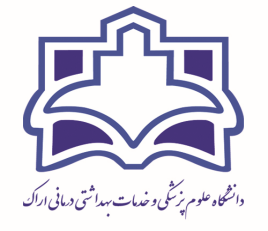 معرفی برنامه جامع سلامت استان مرکزیبرنامه جامع سلامت استان، یک سند راهبردی در هر چهار بعد سلامت جسمی ، روانی، اجتماعی و معنوی است. این برنامه که یک سند بالادستی در جغرافیای استان است با محوریت کارگروه تخصصی سلامت و امنیت غذایی استان و مشارکت دستگاهها و نهادهای مشارکت مردمی در دوره زمانی پنج ساله ( مطابق با شروع و پایان هر برنامه توسعه پنج ساله کشور) باهدف ارتقای عادلانه شاخصهای سلامت استان تدوین می شود. این سند حاوی تحلیل وضعیت سلامت استان دورنما و اهداف راهبردی پنج ساله استان، مداخلات، الزامات ارتقای سلامت و تکالیف دستگاههای اجرایی و مشارکت کنندگان است که به تصویب شورای برنامه ریزی و توسعه استان مرکزی خواهد رسید.                                       